5b-22.04Good morning pupils! Ostatnio uczyliśmy się jak tworzyć przeczenia w czasie przeszłym. Dzisiaj będziemy się uczyć tworzenia pytań. Zapiszcie w zeszycie:Topic: Past Simple -questions. Czas przeszły – pytania.W języku angielskim, żeby zadać pytanie w czasie Past Simple, używamy operatora DID (we wszystkich osobach) . Można powiedzieć, że zastępuje ono polskie ‘czy’. DID you watch TV yesterday?   Czy oglądałeś wczoraj telewizję? DID he tidy his room? Czy on posprzątał swój pokój? Przepiszcie do zeszytu: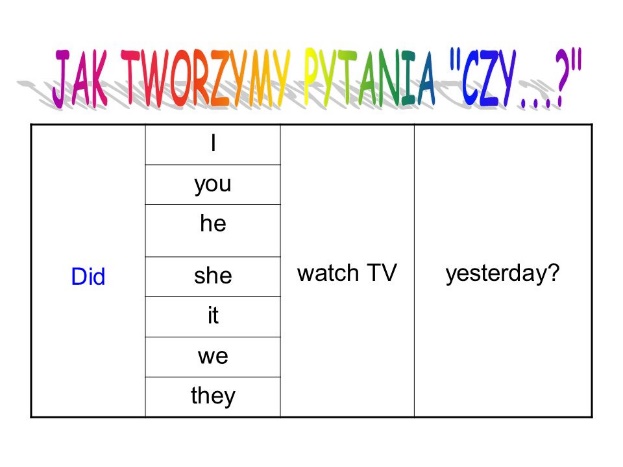 BUDOWA PYTANIA: DID + osoba+ czasownik ( bez -ed) + reszta zdaniaNa pytania, które zaczynają się od słowa ‘Czy..?” możemy odpowiedzieć krótko TAK lub NIE. Did you watch TV? Yes, I did./ No, I didn’t.  Czy oglądałeś wczoraj telewizję? TAK (oglądałem)/ NIE (nie oglądałem).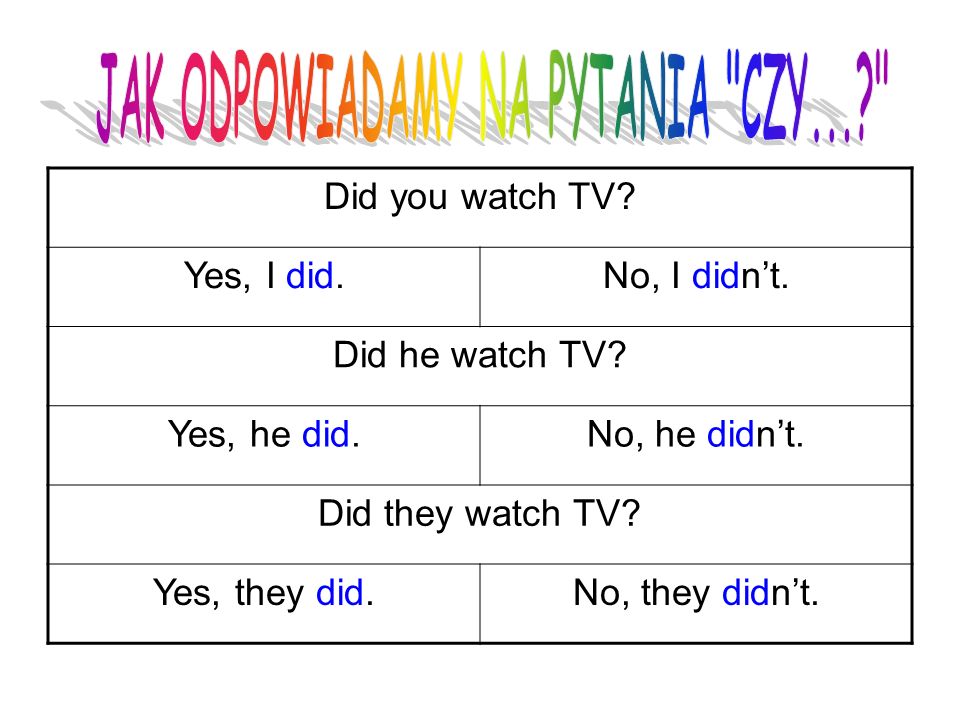 ZAPAMIĘTAJ! Jeżeli w zdaniu występuje operator DID czasownik już nie ma końcówki -ed !!! Zad 1.  Podaj krótkie odpowiedzi do zdań wg. przykładu:Did mum and dad go shopping yesterday? Yes, they did. /No, they didn’t. Did she walk to school ? Yes, …………..Did Susan visit her grandma? No,  …………….Did dad listen to music? Yes, …………..Did they play computer games? Yes, ……………Did you visit a museum? No, ……………….Zad. 2 Utwórz pytania do podanych zdań wg. przykładu:He played computer games. Did he play computer games?They watched a comedy. …………………………………..?Joe climbed a mountain. ………………………………….?My mum cooked a dinner. ……………………………….?Kate talked to the teacher. ………………………………?They played football. ………………………………………?((Odpowiedzi proszę odesłać )24.04Dzisiaj pracujecie tylko z zeszytem ćwiczeń. Proszę zrobić ćw. 2, 3 i 4 na str. 72, oraz 7, 8 na str. 73. GOOD LUCK! 